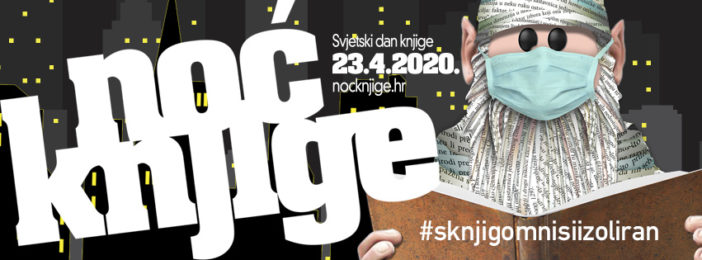 održat će se u četvrtak 23. travnja, na Svjetski dan knjige i autorskih prava. Riječ je o manifestaciji kojom se nastoji dati kreativan poticaj čitanju, promidžbi knjige te razgovoru o njezinu položaju i vrijednosti u suvremenome društvu.Noć knjige 2020.Obilježite svoju noć knjige, kod kuće. Ovogodišnja tema je Knjige koje su mijenjale svijet. Posvetite jednu noć knjizi koja je promijenila Vaš svijet.Dragi učenici, čitajte, pišite o knjizi koja je promijenila vaš svijet. 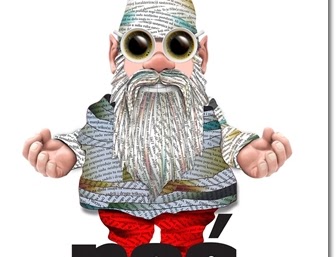 Natječaj za osnovnoškolce (do 16.travnja)Noć knjige-Posadi priču 